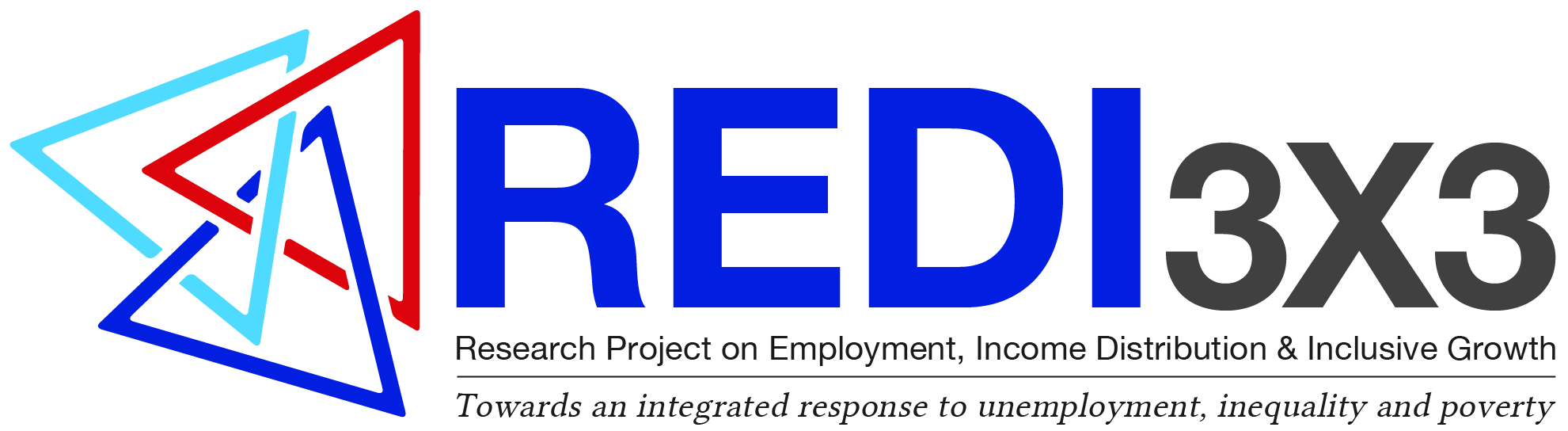 GRANT APPLICATION FORMIn order to facilitate the review of your submission to REDI3x3, please prepare your application by using the form below. Please consult the most recent Funding Guidelines Document of REDI3x3 before completing the application. Please specify whether this submission is part of a team grant proposal (at least three team members producing a  minimum of four papers), or an individual incentive grant proposal (for established researchers) or an individual scholarship proposal (for Master’s or PhD students). Note that, in the case of team grants, you are required to provide a separate application for each paper/proposal, under the respective headings. The different proposals can then be bundled into a team grant with a cover document with relevant information, including the name of the team leader and, notably, the team-related value-added activities or services that will be forthcoming (see the Guidelines document).GRANT APPLICATIONDate:    						_______________________________Type of Grant:Part of team grant or individual grant?	_______________________________Incentive grant or scholarship grant? 	_______________________________Paper title [Please insert text here]Persons involved in this paper – specify, as applicable, the lead investigator and any co-investigators, including students (Master’s or PhD, please specify; scholarship applications must involve the supervisor – see the Guidelines). 
[Please insert text here]Focus Area (Refer to one or more of the focus areas in REDI3x3. If similar gaps appear in two focus area documents – see 6 below – please list both focus areas here.)
[Please insert text here]Research gap that the proposal addresses. (Please consult the gaps documents for each of the focus areas. If more than one gap is relevant, try to identify the one or two gaps most relevant to the paper; you may then mention further gaps as an aside. If similar gaps appear in the documents of two focus areas, please list both formulations.)[Please insert text here]The specific contribution that the proposal will make to addressing the identified gap. (See note on multiple gaps at 6 above.)  [Please insert text here]Proposal summary (this particular section will be used in the contract for a paper, should the project support the proposal. Thus, it should state clearly what will be done [akin to an abstract of a journal article or published paper]).[Please insert text here]9. Background and context (as applicable)  [Please insert text here]Specific research questions[Please insert text here]Methods and data[Please insert text here]Project outputs. (The project requires as deliverables the production of at least one working paper per proposal submitted, as well as an article for Econ3x3 unless determined otherwise by the Project Director if the research findings are not appropriate for Econ3x3’s purposes).[Please insert text here]Timelines for the deliverables[Please insert text here]New or ongoing research (please specify whether this is new or ongoing research)[Please insert text here]Existing funding (specify other sources of funding.)[Please insert text here]Any other relevant information[Please insert text here]17. CVs of persons involved.  Each proposal should include a short CV of the person(s) involved, noting  qualifications, interests, expertise, experience and track record (e.g. research output) in the relevant area.